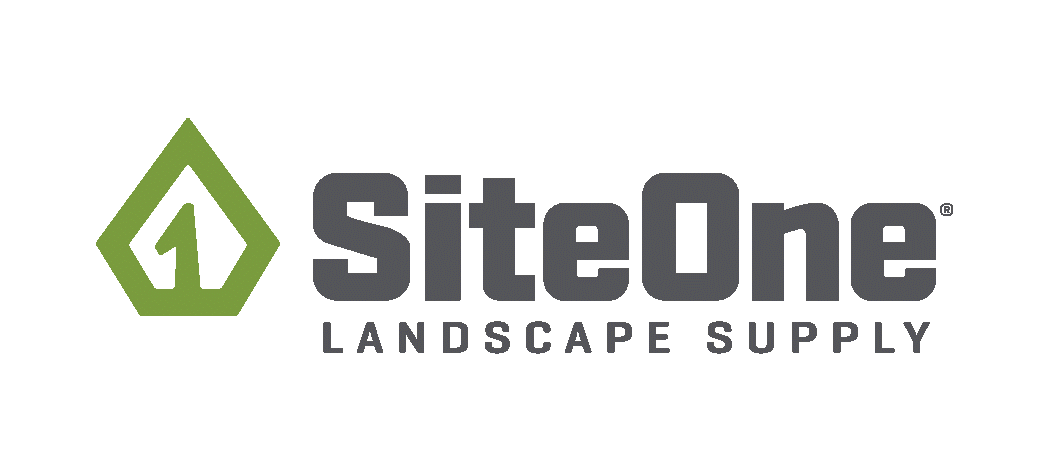 Customer Sales & Service Rep  Harrisburg, South Dakota: 27278 Kenworth Pl Ste 4 Harrisburg, South Dakota 57032Please email resume to klowery@siteone.com to apply!Job DescriptionCompany Overview
Whether you are experienced in the green industry, a professional looking for a career change, or a new graduate or veteran transitioning into the workforce, we are confident you will find opportunity and reward with SiteOne. SiteOne Landscape Supply is the largest and only national wholesale distributor of landscaping products in the United States and Canada. With over 500 branches across the U.S. and Canada, we offer a comprehensive selection of products including:  irrigation supplies, fertilizer and control products, nursery goods, hardscapes, landscape lighting, drainage and erosion control products, tools, and other landscaping accessories and supplies.Come grow with our associates who are customer obsessed, always safe, continuously improving, and having fun!
Position Overview
Our Counter Sales associates are knowledgeable, energetic and consistently deliver the best overall customer experience. To succeed in this role, you need to be passionate and customer obsessed while serving commercial and residential consumers in the green industry.What you’ll do:Demonstrate exceptional customer service to all SiteOne customersCultivate and manage strong relationships with customersAssist customers with their questions and needs, either in person, via the phone or through online orderingPull and prepare inventory orders for customer pick up or deliveryProactively identify and capitalize on opportunities to grow sales with current and potential customersAssist with merchandising product and managing inventory.  Store tasks include cycle counts, inventory, spot counts and end of the day processMaintains a safe working environment
Skills We Are SeekingExcellent customer service skillsAbility to think quickly and make decisionsInventory management experience helpfulUnderstand of inventory managementMust be able to lift a minimum of 50 poundsHigh school or secondary diploma or equivalent preferredNursery, Irrigation, or Landscape experience is a plusPerks:Medical, Dental and Vision plansPaid Time Off, Paid HolidaysCompetitive Compensation401k with company matchCompany paid life insurance, Short Term Disability and Long-Term Disability InsuranceProduct DiscountsTuition ReimbursementOpportunity for AdvancementTHE INFORMATION CONTAINED HEREIN IS NOT INTENDED TO BE AN EXHAUSTIVE LIST OF ALL RESPONSIBILITIES, DUTIES AND QUALIFICATIONS REQUIRED OF INDIVIDUALS PERFORMING THE JOB. THE QUALIFICATIONS DETAILED IN THIS JOB DESCRIPTION ARE NOT CONSIDERED THE MINIMUM REQUIREMENTS NECESSARY TO PERFORM THE JOB, BUT RATHER AS GUIDELINES. THEY MAY VARY FROM POSITION TO POSITION.   